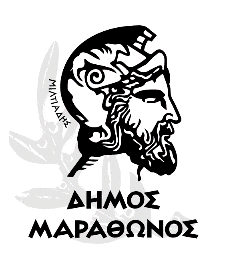 ΕΛΛΗΝΙΚΗ ΔΗΜΟΚΡΑΤΙΑ ΝΟΜΟΣ ΑΤΤΙΚΗΣ                                  ΔΗΜΟΣ ΜΑΡΑΘΩΝΟΣ 			     ΔΙΕΥΘΥΝΣΗ ΔΙΟΙΚΗΤΙΚΩΝ ΥΠΗΡΕΣΙΩΝ                     Μαραθώνας …../…../2022ΕΝΤΥΠΟ ΟΙΚΟΝΟΜΙΚΗΣ ΠΡΟΣΦΟΡΑΣΓια την απευθείας ανάθεση της παροχής υπηρεσιών τεχνικού ασφαλείας του Δήμου Μαραθώνος, δηλώνω υπεύθυνα ότι έλαβα γνώση της με αριθ. 1/2022 μελέτης της Διεύθυνσης Διοικητικών Υπηρεσιών, είμαι σύμφωνος/η με όσα προβλέπονται και καταθέτω την παρούσα προσφορά ως ενδιαφερόμενος/η, προσφέροντας την παρακάτω τιμή: …………………………………………………………………………………………..(αναγράφετε συνολικό ποσό συμπεριλαμβανομένου του Φ.Π.Α. ολογράφως)Μαραθώνας ……./……/2022ΕΝΔΕΙΚΤΙΚΟΣ ΠΡΟΫΠΟΛΟΓΙΣΜΟΣΕΝΔΕΙΚΤΙΚΟΣ ΠΡΟΫΠΟΛΟΓΙΣΜΟΣΕΝΔΕΙΚΤΙΚΟΣ ΠΡΟΫΠΟΛΟΓΙΣΜΟΣΕΝΔΕΙΚΤΙΚΟΣ ΠΡΟΫΠΟΛΟΓΙΣΜΟΣΕΝΔΕΙΚΤΙΚΟΣ ΠΡΟΫΠΟΛΟΓΙΣΜΟΣΑ/ΑΠΕΡΙΓΡΑΦΗΩΡΕΣ ΑΠΑΣΧΟΛΗΣΗΣΤΙΜΗ ΜΟΝΑΔΟΣΔΑΠΑΝΗ1Παροχή Υπηρεσιών τεχνικού ασφαλείας574,24 hΚΑΘΑΡΗ ΑΞΙΑ :ΚΑΘΑΡΗ ΑΞΙΑ :ΚΑΘΑΡΗ ΑΞΙΑ :ΚΑΘΑΡΗ ΑΞΙΑ :Φ.Π.Α. 24% :Φ.Π.Α. 24% :Φ.Π.Α. 24% :Φ.Π.Α. 24% :ΣΥΝΟΛΟ ΜΕ Φ.Π.Α. :ΣΥΝΟΛΟ ΜΕ Φ.Π.Α. :ΣΥΝΟΛΟ ΜΕ Φ.Π.Α. :ΣΥΝΟΛΟ ΜΕ Φ.Π.Α. :Ο Προσφέρων[Σφραγίδα Επιχείρησης, Υπογραφή Νόμιμου Εκπροσώπου]